APLICACIÓN EN C#CODIGO DE INTERPRETACION DE PALABRASDISEÑO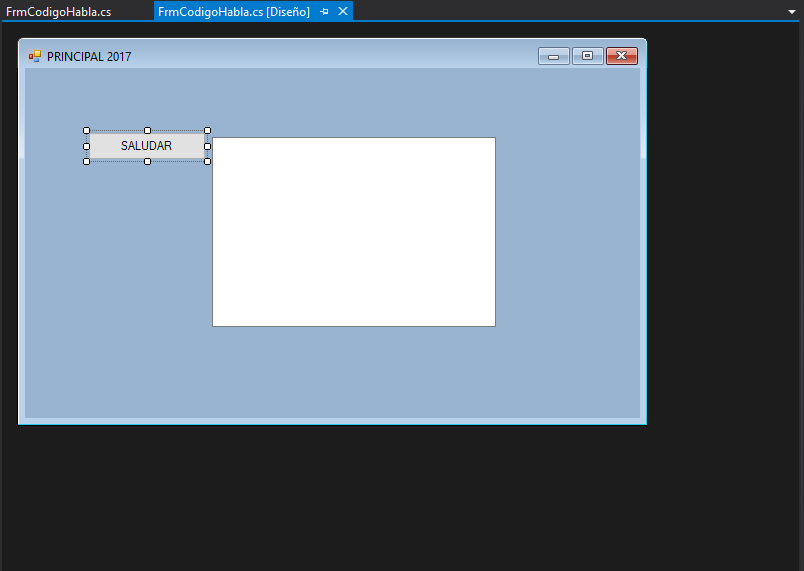 CODIGO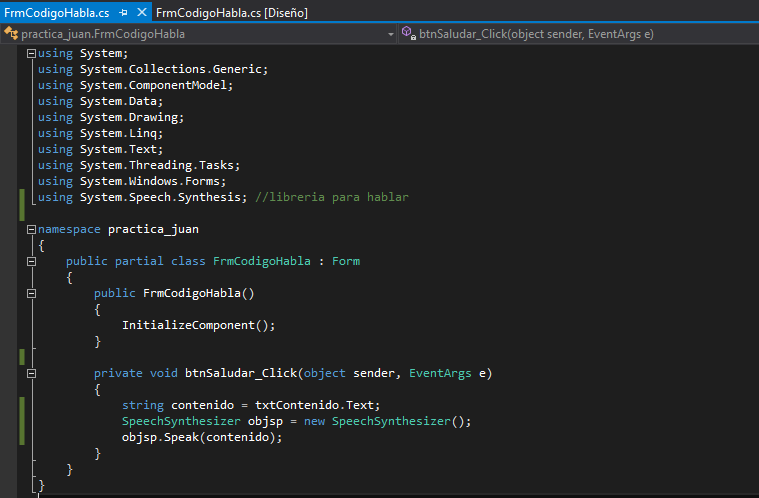 SE AÑADE LA SIGUIENTE LIBRERÍA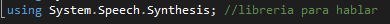 CODIGO EN EL BOTON btnSaludar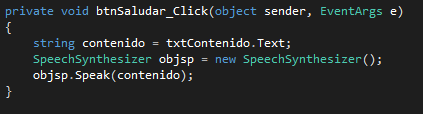 